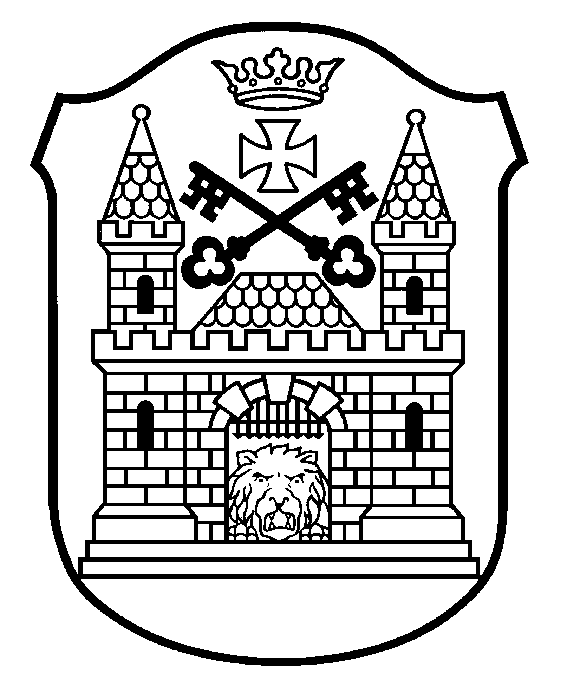 RĪGAS JAUNO TEHNIĶU CENTRSBauskas iela 88, Rīga, LV-1004, tālrunis 67474218, fakss 67012935, e-pasts rjtc@riga.lvNOLIKUMSRīgā2022 .gada 4. februārī	Nr. BJCJTC-22-5-nosRīgas jaunāko klašu skolēnu un viņu vecāku tehniskās modelēšanaskonkursa - izstādes “Rūķu māja - 2” nolikumsI. Vispārīgie jautājumiŠis nolikums nosaka kārtību, kādā norisinās Rīgas jaunāko klašu skolēnu un viņu vecāku tehniskās modelēšanas konkurss – izstāde “Rūķu māja - 2” (turpmāk - Konkurss).Konkursa mērķi ir: veicināt jaunāko klašu skolēnu un viņu vecāku vai aizbildņu interesi par tehnisko jaunradi;sekmēt skolēnu iesaistīšanos tehniskās modelēšanas pulciņos;īstenot tehniskās modelēšanas pulciņu darba pieredzes apmaiņu.Konkursa uzdevums ir izvērtēt un noskaidrot radošākās ģimenes, kurām interesē tehniskā modelēšana.Konkursu rīko Rīgas Jauno tehniķu centrs (turpmāk – RJTC) sadarbībā ar Rīgas domes Izglītības, kultūras un sporta departamenta Sporta un jaunatnes pārvaldi.Izglītības iestāde nodrošina:Latvijas Republikas Ministru kabineta 2009. gada 24. novembra noteikumu Nr.1338 “Kārtība, kādā nodrošināma izglītojamo drošība izglītības iestādēs un to organizētajos pasākumos” noteiktās prasības;Latvijas Republikas Ministru kabineta 2021.gada 28.septembra noteikumos Nr.662 “Epidemioloģiskās drošības pasākumi Covid-19 infekcijas izplatības ierobežošanai” noteiktās prasības.II. Konkursa norises vieta un laiksKonkurss notiek attālināti no 2022.gada 11.maija līdz 2022.gada 15.maijam.Konkursa uzdevumu paciņas jāsaņem 2022.gada 11.maijā no plkst. 08.00 – 20.00 Rīgas Jauno tehniķu centrā, Bauskas iela 88, Rīgā.Konkursa nolikums un informācija par Konkursu tiks publicēta tīmekļvietnē www.intereses.lv un RJTC tīmekļvietnē www.rjtc.lv. III. Konkursa dalībnieki, pieteikumu iesniegšana un dalības nosacījumiKonkursā piedalās 1.-4.klašu skolēni ar vecākiem vai aizbildņiem (turpmāk - Dalībnieki) vienā grupā.Dalībai Konkursā katrs pedagogs var pieteikt 3 Dalībniekus.Pieteikuma anketas dalībai Konkursā (pielikums) nosūta elektroniski tehniskās modelēšanas pulciņa skolotājam Jānim Rage – Raģim uz e-pastu jrage2@edu.riga.lv. Pieteikšanās konkursam notiek līdz 2022. gada 5. maijam vai līdz maksimālā dalībnieku skaita sasniegšanai (60 Dalībnieku).Konkursa dalības nosacījumi: Tēma “Rūķu ciems”.Pieteikties Konkursam nosūtot pieteikumu (Pielikums).Ierasties Rīgas Jauno tehniķu centrā, saņemt uzdevuma paciņu.Izpildīt uzdevumu – no saņemtajiem materiāliem, nepārsniedzot saņemtās darba pamatnes laukumu, jākonstruē, jāizkārto un jāizkrāso miniatūru ciems (krāsas darba dekorēšanai nodrošina Dalībnieki). Darbu drīkst papildināt ar pašu sagādātiem dabas materiāliem. Konkursa Dalībnieki rada un atspoguļo savu personīgo izdomu un ideju par norādīto tēmu.Nofotografēt pabeigtu darbu no 2 rakursiem un nosūtīt JPG attēlus elektroniski tehniskās modelēšanas pulciņa skolotājam Jānim Rage – Raģim uz e-pastu jrage2@edu.riga.lv līdz 2022.gada 15.maijam, norādot tematu: Rūķu māja - 2. Aprakstā pievienot vizītkarti ar informāciju:Konkursa organizatori nodrošina fizisko personu datu aizsardzību saskaņā ar spēkā esošajiem normatīvajiem aktiem. Piedaloties Konkursā, iesaistītās personas izsaka savu piekrišanu veikt personu datu apstrādi, vienlaikus ļaujot paust savu vēlmi nepubliskot personas datus. Iesūtot darbu, Dalībnieks piekrīt, ka fotogrāfijas un/vai video attēli ar atsauci uz autoru var tikt publicēti Rīgas domes Izglītības, kultūras un sporta departamenta, Rīgas Interešu izglītības metodiskā centra, kā arī RJTC tīmekļa vietnēs (tajā skaitā uzglabāti publiskās pieejamības arhīvā), drukātajos izdevumos, TV ierakstos un tiešraidē.IV. Vērtēšanas noteikumiKonkursa Dalībnieku darbus vērtē RJTC izveidota un apstiprināta žūrija.Konkursa darbi tiek vērtēti 10 punktu sistēmā. Vērtēšanas kritēriji:attēla kvalitāte no 1 līdz 10 punktiem;mākslinieciskā satura un tehniskā izpildījuma kvalitāte no 1 līdz 10 punktiem.Vērtēšanas komisijai ir tiesības lemt par laureātu/vietu/diplomu nepiešķiršanu vai vairāku piešķiršanu. Vērtēšanas komisijas lēmums ir galīgs un neapstrīdams.V. Konkursa laureātu apbalvošana / rezultātu paziņošanaKonkursa rezultātu paziņošana notiks 2022.gada 20.maijā. Laureātu apbalvošana plānota, sazinoties ar Konkursa uzvarētājiem telefoniski. Konkursa darbi digitāli būs apskatāmi no 2022.gada 18.maija RJTC tīmekļvietnē www.rjtc.lv.Informācija par Konkursa rezultātiem 2022.gada 20.maijā tiks publicēta RJTC tīmekļvietnē www.rjtc.lv.Direktore                               R. Šmitiņa    	Rage-Raģis29518387Pielikums   Rīgas jaunāko klašu skolēnu un viņu vecākutehniskās modelēšanas konkursa - izstādes “Rūķu māja - 2”2022. gada 4. februāra nolikumam Nr. BJCJTC-22-5-nosIzglītības iestāde..............................................................................................................................................................................................tālrunis ....................................................................................e-pasts.............................................................................................................Skolotājs..................................................................................tālrunis........................................ e-pasts........................................................Rage-Raģis 29518387“DARBA NOSAUKUMS”Dalībnieku Vārdi, UzvārdiIzglītības iestādeNr.p.k.Uzdevumu paciņas saņēmējaVārds, Uzvārds, vecums1.2.3.